Министерство образования Республики Саха (Якутия)Муниципальное бюджетное общеобразовательное учреждение«Кырыкыйская основная общеобразовательная школа имени С.Е. Дадаскинова»678235 Верхневилюйский улус, село Кырыкый, ул. Советская 4, тел.: 8-41133-24126Папка педагогических достижений учителя технологии Григорьевой Пелагеи Николаевны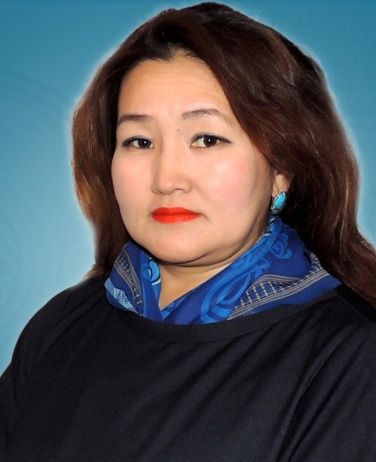 Стаж работы: трудовой – 29 лет, педагогический – 29 лет, в данном общеобразовательном учреждении – 29 лет.Квалификационная категория: высшее, 2012              Государственные награды: «Отличник Образования РС(Я),                                        Почетная грамота МО РС(Я), 2010;   Место работы: МБОУ «Кырыкыйская основная общеобразовательная школа им.    С.Е. Дадаскинова» МР «Верхневилюйский улус (район)» РС(Я) Должность: учитель технологии  Домашний адрес: 678235, с. Кырыкый переулок Победы  дом 3   Верхневилюйский  улус  РС(Я)Оглавление1.Публичное представление собственного инновационного педагогического опыта учителя технологии……………………………………………………...2.Освоение образовательной программы(показатели по годовому отчёту об итогах работы за 5 лет в таблицах)……………………………………………3.Выявление развития у обучающихся способностей к научно-технической, творческой деятельности……………………………………………………….4.Позитивная динамика (количественная) участия обучающихся в конкурсах, олимпиадах, выставках……………………………………………..5.Организация внеурочной деятельности по предмету………………………6. .Организация предметно-развивающей среды и методическое оснащение(литература, учебно-методический комплекс, технические средства обучения, информационно-компьютерные технологии, наглядно-дидактические пособия, раздаточный материал и т.д.)………………………7.Наличие и реализация программы индивидуальной работы с обучающимися…………………………………………………………………….8.Эффективность взаимодействия с социумом (наличие программы, плана совместной работы с учреждениями социальной сферы)……………………..9.Участие в научно-исследовательской, инновационной, проектной (в.т. в реализации социокультурных проектов)деятельности……………………….10.Распространение педагогического опыта. Наличие публикаций, включая интернет-публикации…………………………………………………………..11.Разработка и внедрение авторских программ, методических пособий, цифровых образовательных ресурсов………………………………………..12.Выступления на научно-практических конференциях, педчтениях, семинарах, секциях; проведение открытых уроков, мастер-классов и др……13.Участие в муниципальных, региональных и федеральных профессиональных конкурсах………………………………………………..14.Общественная деятельность(работа в профкома; экспертной комиссии:общественной организации; МО организации, муниципальном МО,КМО;выполнение функций наставника (результативность стажёра-подопечного)и т.д.)15.Звания,награды,поощрения,благодарность,грант……………………..16.Повышение квалификации……………………………………………….17. Программа развития классного коллектива «Новое поколение» 2015-2020гг….Раздел I. Публичное представление собственного инновационного педагогического опыта Тема опыта: «Процесс обучения учащихся дизайну национального шитья»        Работаю учителем технологии в МБОУ «Кырыкыйская основная общеобразовательная школа им. С.Е. Дадаскинова» с августа 1986 года.  Стаж моей педагогической деятельности - 29 лет.           За годы работы в школе добилась стабильных результатов освоения обучающимися образовательных программ. Ведущими принципами моей  работы  является практическая направленность, дифференцированный подход, единство и взаимосвязь разделов курса, что способствует повышению качества образования. Ученики работают творчески, результаты обученности высоки, прослеживается позитивная динамика учебных достижений обучающихся.В своей работе широко использую современные педагогические технологии:информационно-коммуникативные, проектные, проблемно-развивающие, игровые,личностно-ориентированные, здоровьесберегающие, технологию разноуровневогообучения. Учащиеся активно участвуют в олимпиадах, конкурсах, выставках,викторинах различного уровня, занимая призовые места.Диагностика освоения обучающимися, воспитанниками образовательныхпрограмм показала высокие результаты. Наблюдается положительная динамикакачества знаний на протяжении нескольких лет.Осуществление учебного   процесса в современных условиях  требует от учителя                       широкого кругозора  в области  образования, уверенного владения современными педагогическими концепциями и технологиями, развитых дидактических умений, технологической культуры, рефлексивных и прогностических способностей. Поэтому особое внимание уделяю повышению уровня профессионального мастерства через участие в различных мероприятиях.            Ежегодно обобщаю и распространяю свой опыт на федеральном, региональноми муниципальном уровнях. Принимаю участие в различных методических конкурсах.Ведущая педагогическая идея          В процессе использования на уроках традиционного шитья народа саха происходит формирование нравственных ценностей, а также формирование и развитие УУД, выступающих основой образовательного и воспитательного процесса. Функция  УУД  заключаются в обеспечении обучающихся умением учиться. Следовательно, ведущая педагогическая идея опыта заключается в создании необходимых условий, содействующих формированию и развитию УУД у учащихся, на основе использования этнопедагогического материала на уроках технологии. Цель: формирование нравственных ценностей средствами традиционного шитья народа саха. Задачи: - изучение психолого-педагогической и методической литературы по теме;- изучить разные варианты использования этнопедагогического материала на уроке       и во внеурочной деятельности; - активизировать процессы восприятия, мышления, воображения и памяти    обучающихся;- разработать методические рекомендации по использованию традиционного шитья    народа саха на уроках технологии. Теоретическая база опыта:      1. Аммосова  Е.Е.. Ремесла предков вчера и сегодня. Якутск: Кн. изд-во,1989.2. Архипов Н.Д.. Древние культуры Якутии. Якутск: Кн.изд-во,1989.3. Алексеева А.Н. Традиционные религиозные верования якутов в Х1Х-нач. ХХ вв.      Новосибирск: Наука,1975.4. Гаврильева Р.С. Народные традиции и шитье современных мастериц./Сб.науч.тр.      Проблемы народного прикладного искусства.Якутск,19845. Маак Р,К. Вилюйский округ Якутской области. 3-е изд. Ч.111. С.-Петербург,1883.6. Носов М.М. Стилевые признаки якутского узора/Сборник материалов по      этнографии Академии наук СССР.Якутск,1948.7. Носов М.М.Одежда и украшения якутов ХV11-ХV111 вв./Сб.науч. ст. Вып.1.       Якутск,1955.8. Неустроев Б.Ф.. Якутские орнаменты. Якутск,1990.9.  Неустроев Б.Ф.-Мандар. Иис-күүс ойуута-дьарҕаата.Дьокуускай:Бичик,2002.     10. Филиппова А.А. Фантазии Августины Филипповой. Якутск: 200811.Скрябина  А.П., Герасимова Д.С.. «Оҕону кыратыттан кэрэни өйдүүргэ, иис         ньыматыгар үөрэтии» Дьокуускай: Офсет, 2008.12.  Оконешникова А.П..Норуот уйулҕата-иитэр үлэ тирэҕэ. Якутскай,1996с..Технология опытаБыли проведены уроки, беседы, занятия, а также мероприятия  с использованием традиционного шитья народа саха. А также разработала программу внеурочной деятельности «Оһуор дьарҕаа».Примерное содержание учебного предмета «Оһуор дьарҕаа»  с применением традиционного шитья народа саха. Анализ результативности опытаРезультаты проведенной работы дают основания для следующих выводов: - основы народного воспитания выступают важнейшим фактором формирования нравственных ценностей у учащихся; - традиционное шитье народа саха можно внедрить в учебный процесс, но и использовать во внеурочной деятельности. - изменилось отношение детей к уроку технологии; - изменилось у учащихся отношения к собственным ошибкам и затруднениям, возникающим в ходе учебной деятельности; - повысился уровень интеллектуальных способностей учащихся;- повысилось качество знаний учащихся; - повысилось активность детей на уроках; Адресность опытаОпытом своей работы охотно делюсь с коллегами. Даю открытые уроки, выступаю на заседаниях ШМО. Опыт моей работы представлен на сайте Инфоурок, nsportal, на школьном сайте. Обобщение и распространение собственного педагогического опытаСоздание персонального сайта на порталах infourok, nsportal,  публикация методических материалов (методических разработок уроков, классных часов, рабочих программ) Адрес персонального сайта: http://nsportal.ru/grigoreva-pelageya-nikolaevnaАдрес второго персонального сайта: https://infourok.ru/user/ grigoreva-pelageya-nikolaevnaРоссийский  уровень:Республиканский уровень:Региональный уровень:Улусный уровень:Раздел II. Освоение образовательной программы(показатели по годовому отчёту об итогах работы за 5 лет в таблицах) Качество по предметуРаздел III. Выявление развития у обучающихся способностей к научно-технической, творческой деятельностиРаздел IV. Позитивная динамика (количественная) участия обучающихся в конкурсах, олимпиадах, выставкахРезультаты участия на различных олимпиадах (очные)Участие на выставке прикладного искусстваРаздел V. Организация внеурочной деятельности по предметуПозитивные результаты внеурочной деятельности по учебным предметамРабочая программа  на тему:  театр моды «Авангард". Программа внеурочной деятельности «Авангард», являясь прикладной, носит практико-ориентированный характер и направлена на формирование у обучающихся стремления видеть и создавать вокруг себя прекрасное, желание изучать театральное мастерство. Его содержания, принцип построения и система преподавания способствуют активному приобретению детьми культурного богатства русского народа. Приобщение к ценностям народной культуры должно начинаться с колыбели и красной нитью пронизывать все слои образования. Именно так ставится вопрос в конвенции о правах ребенка(1991),где об образовании сказано, что оно должно быть направлено на «воспитание уважения к родителям, его культурной самобытности, в которой ребенок проживает, стране его происхождения к цивилизациям, отличным от его собственной»(ст.29)                                                                                                                                                                                            Цель:                                                                                                                                                                                                                                           -приобщение учащихся к народной культуре;                                                                                                                                                             -научить кроить, шить, украсить, одежду для себя                                                                                                                                           Основные задачи курса:  способствовать развитию личностной культуры как основы любви к Родине; способствовать развитию интереса к прикладному творчеству, фольклорному искусству, основанному на народных традициях; расширить словарный запас учащихся; формировать и совершенствовать знания, умения и навыки сценического искусства, ручного мастерства,  основываясь на исторический и современный опыт музыкальных театров, театров мод; развивать у ребенка такие качества как эстетический вкус, аккуратность, последовательность в работе, умение доводить начатое дело до конца, видеть перспективу своего труда, стремиться к достижению намеченной цели;-формировать у детей уверенность в себе, стремление преодолевать собственную скованность и закомплексованность; расширять общий и интеллектуальный кругозор детей; воспитывать трудолюбие, аккуратность, усидчивость, терпение, умение довести начатое дело до конца, взаимопомощь при выполнении работы, экономичное отношение к используемым материалам, привитие основ культуры труда.                                             Направление работы:                                                                                                       -Знакомство с якутскими национальными костюмами                                                     -Самостоятельное исполнение композиций и инсценировок                                         -Развитие творческих способностей детей                                                    Принципы:                                                                                                                          -Творческой направленности                                                                                              - Игрового познания                                                                                                                    -Максимальной реализации с учётом индивидуальных способностей ребёнка4.Личностные, метапредметные и предметные результаты освоения курсаЛичностные результаты:- положительная мотивация и познавательный интерес к истории якутской народной костюмов; -развитие интереса и любви детей к творчеству ведущих якутских народных сказочников и художников книги; -развитие интереса и любви детей к творчеству ведущих якутских народных умельцах;-развитие интереса и любви детей к творчеству ведущих якутских народных песнях, танцах и играх.;Метапредметные результаты: Регулятивные:-понимать цель выполняемых действий;-понимать важность планирования работы; -выполнять действия, руководствуясь выбранным алгоритмом или инструкцией учителя; -адекватно оценивать правильность выполнения задания;-продумать план работы в паре; -осмысленно выбрать сюжет сказки;-осмысленно выбрать модели в стиле «фольклор»выполнять работу, руководствуясь по выбранному алгоритму; развитие творческого воображения;-осмысленно выбрать сюжет песни, танцы, игры;-выполнять работу, руководствуясь по выбранному алгоритму; развитие творческого воображения;-развитие творческих способностей, умения планировать работу и работать в коллективе.Познавательные: -поиск из справочного материала терминов: мулине, тесьма, сукно, габардин-умение определить настроение картины и сюжеты из жизни;Коммуникативные:-выражать собственное эмоциональное отношение к изображаемому;-уметь слышать, точно реагировать на реплики; задавать вопросы;-учитывать мнения других в совместной работе;                                                                        -умение выражать собственное эмоциональное отношение к сюжетам сказки;                      -умение выражать собственное эмоциональное отношение выбранной работе;выполнять работу, руководствуясь по выбранному алгоритму; развитие творческого воображения;-умение выражать собственное эмоциональное отношение к сюжетам  песен, играм и в движении танца.Предметные результаты:-различать основные и составные, цвета якутских народных костюмов;-правильно и выразительно использовать в работе разнообразные художественные материалы (акварель, гуашь) ;                                                                                                             -продолжение знакомства к якутским народным сказкам;                                                                                                                                                        -обучение последовательности выполнения иллюстраций к сказке «Бэйбэрикээн эмээхсин с пятью коровами»;                                                                              -продолжение знакомства к якутской народной костюмов;                                                                                                                                           -обучение последовательности выполнения моделирование «Бастына» и «Бо5ох» в стиле «фольклор».Внеурочные занятия Позитивным результатом  внеурочной деятельности:-Создание условий для разностороннего развития личности;-Формирование творческого самовыражения детей;-Активизация познавательной деятельности и творческой активности учащихся;-Формирование личностных качеств ученика;-Развитие у школьников операционного мышления, направленности на поиск оптимальных решений;-Формирование умения организовать сбор информации и правильно ее использовать;-Создание ситуации успеха:-Привитие трудовых навыков в семье, воспитание трудолюбию;8.Предполагаемые результаты                                                                                                                                                                                                                          –учащиеся приобретут знания по якутской народной культуре; -повысится интерес к изучению истории, прикладному творчеству, фольклору  как на уроках, так и вне их, активизируется познавательная деятельность;-выявится интерес к изучению истории, художественно-прикладной деятельности, фольклорному искусству. Логическое завершение, итог всей учебной деятельности системы «Школа-театр моды» - создание спектакля, основанного на демонстрации коллекции авангардной якутской народной одежды. Появление спектакля - увлекательный процесс, развивающий и навыки режиссуры, постановки, создания декораций, подбора музыкального оформления. Это демонстрация творческих способностей и одновременно пропаганда модной эстетичной одежды, сделанной руками учащихся в соответствии с их представлениями о модных образах, силуэтах, формах, о моде в целом. Это яркое историческое путешествие, повествующее о проблемах моды и возможных путях ее развития, обрамленное изысканной  рамой из музыки, театрального действия, хореографии и цвета.РЕЗУЛЬТАТЫ ДЕЯТЕЛЬНОСТИ к концу года занятий учащиеся должны:                                                                                              1.усвоить правила по технике безопасности;                                                                                                                                                                    2.овладеть навыком снятия мерок с фигуры и правильной их записи;                                                                                                                            3.уметь строить чертежи украшения «Бастына» и «Бо5ох»;                                                                                                                                                      4.уметь кроить и украсить изделия;                                                                                                                                                                                       5.уметь демонстрировать готовые изделия.Результаты участия на различных конкурсах студии моды «Саймыына» (старшая группа); «Авангард» (младшая группа)Раздел VI. Организация предметно-развивающей среды и методическое оснащение(литература, учебно-методический комплекс, технические средства обучения, информационно-компьютерные технологии, наглядно-дидактические пособия, раздаточный материал и т.д.)технологий, в том числе и ИКТВ своей работе использую готовые обучающие программы, электронные приложения и Интернет-ресурсы:http://infourok.ru/http://nsportal.ru/www.school.edu.ru-Российский общеобразовательный порталВ процессе обучения и в воспитательной работе использую следующие современные образовательные  технологии:Применение ИКТ, в своей работе, осуществляется по направлениям:1. Создание мультимедийных презентаций  Power Point,  AutoPlayMediaStudio к урокам;2. Использование интерактивной доски«ElitePanaboardPanasonicUB – T580»3.  Использование электронных образовательных ресурсов: готовые программные продукты издательств «Просвещение», «Учитель», «Бичик», «Видеоуроки». Использование ИКТ в учебном процессе позволяет: усилить образовательные эффекты;повысить качество усвоения материала;построить индивидуальные образовательные траектории учащихся;осуществить дифференцированный подход к учащимся с разным уровнем готовности к обучению;организовать одновременно детей, обладающих различными способностями и возможностями.К результативности работы можно отнести:Рост положительной мотивации на уроках с применением ИКТ;Повышение уровня использования наглядности на уроке;Повышение производительности учебно-воспитательного процесса;Качественное изменение взаимоотношений между участниками учебно-воспитательного процесса;Рост качества знаний.Работы с применением ИКТСертификаты:- Сертификат о создании персонального сайта №АА-1426584. Сеть образовательных сайтов «Учительский сайт» проекта Инфоурок». Адрес сайта: учительский.сайт/Григорьева-Пелагея-Николаевна1 Современные педагогические  технологии дали  положительный результат в  моей педагогической  деятельности. Применяемые мною элементы  данных технологий позволили повысить эффективность учебного процесса, уровень информированности и подготовки учащихся, индивидуализировать обучение. Позволили вовлечь учащихся в учебный процесс, повысилась результативность обучения, а также, в максимальной степени учесть личностно – ориентированные потребности и особенности учащихся.  Использование педагогических технологий  дало мне, как учителю  продуктивно использовать учебное время и добиться высоких результатов. Подтверждение всему  выше сказанному – участие в олимпиадах, конкурсах разных уровней и их результативность.Инвентарная ведомость на имеющееся оборудованиеУчебно-методическое обеспечение кабинета 1.Учебно-методический комплекс  по технологии, методическая  литература-книги для учителя 1. Крупская, Ю. В. Технология: учебник для учащихся 5 класса (вариант для девочек) / Ю. В. Крупская, Н. И. Лебедева, Л. В. Литикова, В. Д. Симоненко. – 2-е изд., перераб. / под ред. В. Д. Симоненко. – М.: Вентана-Граф, 2007.2. Симоненко, В. Д. Технология: учебник для учащихся 6 класса общеобразовательных учреждений (вариант для девочек) / В. Д. Симоненко, Ю. В. Крупская, О. А. Кожина, Н. В. Синица, Н. И. Лебедева, Л. В. Литикова. – 2-е изд., перераб. / под ред. В. Д. Симоненко. – М.: Вентана-Граф, 2007.3. Симоненко, В. Д. Технология: учебник для учащихся 7 класса общеобразовательных учреждений (вариант для девочек) / В. Д. Симоненко. – 2-е изд. – М.: Вентана-Граф, 2007.4. Программа Симоненко В.Д., Синица Н.В., Табурчак О.В., Кожина О.А.,  Технология, Вента-Граф, 2010 год. А также  д о п о л н и т е л ь н ы х   п о с о б и й  для учителя:1. Мерсиянова, Г. Н. Швейное дело. 5–6 классы / Г. Н. Мерсиянова и др. – М.: Просвещение, 1989.2. Мозговая, Г. Г. Швейное дело. 7–8 классы / Г. Г. Мозговая, Г. Б. Картушина. – М.: Просвещение, 1990.3. Тарасова, А. П. Рабочая тетрадь по трудовому обучению и домоводству / А. П. Тарасова. – СПб.: МЧМ, изд. дом, ООО. ИД «МиМ», 1998.4. Технология: сборник материалов по реализации федерального компонента государственного стандарта общего образования в ОУ Волгоградской обл. – Волгоград: Учитель, 2006.5. Хуравская, В. М. Десять творческих проектов для учащихся 6–9 классов / В. М. Хуравская, В. Д. Симоненко. – Брянск: НИЦ «Октид», 1977.6. Быков, З. Н. Художественное конструирование. Проектирование и моделирование промышленных изделий / З. Н. Быков, Г. В. Крючков и др. – М.: Высшая школа, 1986.7. Изучение индивидуальных особенностей учащихся с целью профориентации: методическая рекомендация для студента и классного руководителя / сост. А. А. Ронсков. – Волгоград: Перемена, 1998.8.Программа «Технология». 1–4, 5–11 классы. – М.: Просвещение, 2005.9. Райзберг, Б. А. Основы экономики и предпринимательства: учеб. пособие для общеобразовательных школ, лицеев / Б. А. Райзберг. – М., 1992.Для учащихся:1.« Технология. Технология ведения дома» 5 класс. Синица Н.В., Симоненко В.Д.  2015 год,  «Вентана-Граф, 2015.                                                                                               2.Технология: программа 5-8 классы/ авт.-сост. А.Т. Тищенко, Н.В.Синица. – М.:  Вентана-Граф, 2013.                                                                                                                          3.Технология. Примерные программы по учебным предметам. Технология 5-9 классы. Проект. – М.: Просвещение, 2010. (Стандарты второго поколения).                                 4.Технология. Технологии ведения дома. 6 класс: учебник для обучающихся общеобразовательных учреждений/ Н.В.Синица, В.Д.Симоненко – М.: Вентана-Граф, 2013.                                                                                                                                  5.Технология. Технологии ведения дома. 7 класс: учебник для обучающихся общеобразовательных учреждений/ Н.В.Синица, В.Д.Симоненко – М.: Вентана-Граф, 2015.                                                                                                                                                6. Технология. Технологии ведения дома. 8 класс: учебник для обучающихся общеобразовательных учреждений/ Н.В.Синица, В.Д.Симоненко – М.: Вентана-Граф, 2010.                              Перечень учебно-методического обеспечения по технологииРаздел VII. Наличие и реализация программы индивидуальной работы с обучающимисяРезультаты работы с одаренными детьми как предметникПродолжения образования выпускниковРаздел VIII. Эффективность взаимодействия с социумом (наличие программы, плана совместной работы с учреждениями социальной сферы)План работы    по  взаимодействию с социумом на 2012-2017 учебный годРаздел IХ. Участие в научно-исследовательской, инновационной, проектной (в.т. в реализации социокультурных проектов)деятельностиШкольные открытые уроки, внеклассные мероприятияРаздел Х. Распространение педагогического опыта. Наличие публикаций, включая интернет-публикацииРаздел ХI. Разработка и внедрение авторских программ, методических пособий, цифровых образовательных ресурсов1.Программа развития классного коллектива «Новое поколение» на 2015-2020 гг.2.Программа ВУД «Авангард».3.Программа ВУД «Акварель».4.Рабочая программа по элективному курсу «Оьуор дьар5аа» 5,6,7,8Раздел ХII. Выступления на научно-практических конференциях, педчтениях, семинарах, секциях; проведение открытых уроков, мастер-классов и др.Раздел ХIII. Участие в муниципальных, региональных и федеральных профессиональных конкурсахРаздел XIV.  Общественная деятельность(работа в профкома; экспертной комиссии: общественной организации; МО организации, муниципальном МО,КМО; выполнение функций наставника (результативность стажёра-подопечного)и т.д.)1.2015-2016гг. – организатор в аудитории в ГИА-9 в форме ОГЭ. 2.Редактор стенгазеты по месту жительства «Эрэл»3.Оформитель-дизайнер общешкольных мероприятий4.Участник художественной самодеятельности наслега5.Член жюри на выставках прикладного творчества учащихся улуса в 2012-2017 г.г.6.Организатор выставок прикладного творчества жителей наслега в различных конкурсах и смотрах7.Казначей профкома Кырыкыйской основной общеобразовательной школы8.Эксперт улусной  НПК «Шаг в будущее» 9.Член сборной команды коллектива школы по русским шашкам10.Наставник классного руководителя  практиканта ЧИФКИС Лебедева Е.Н.Раздел XV. Звания, награды, поощрения благодарности, знаки отличия1.ГРАНТ МУ «Управление образования» за подготовку призера       республиканской  НПК «Шаг в будущее» 2010г.2.Почётная грамота МО РС (Я) г. Якутск, 20103. «Отличник Образования Республики Саха ( Якутия )» №01-05/10-27   г. Якутск, 2011г.4.Грамота от школьного профсоюза за активное участие в разных школьных     и улусных мероприятиях, 2014;5. Благодарность за активное участие в работе проекта для учителей «Инфоурок»,20176. Туоьу сурук, Кырыкый нэьилиэгэ В.А.Алексеев 65 сааьыгар аналлаах тэрээьиннэ кехтеех кыттыыны ылбытын иьин, 2014;7.Сертификат за педагогическое мастерство в руководстве коллектива-участника 4-го республиканского фестиваля «Первые шаги» в рамках международного фестиваля «Бриллиантовые нотки» 2016;8.Сертификат за педагогическое мастерство в руководстве коллектива-участника 2-го Международного конкурса-форума «Бриллиантовые нотки»2014;9.Махтал сурук, 20-с юбилейдаах «Манчаары оонньуулара»спартакиаданы тэрийиигэ уонна ыытыыга улахан комо5ут, ойобулгут иьин, 201710.Благодарственное письмо за подготовку призёра и победителя в улусном конкурсе рисунков «Мы и спорт»,посвященный 25-летнему юбилею Детско-юношеской спортивной школы;11. Дьаралык сурук 2 уктэл «Кыым» хаьыат сурутааччыларыгар «Айыы Дьиэтин» тутуутугар кыттыспытын туоьута  Раздел ХVI. Повышение квалификацииРаздел XVII.  Программа развития классного коллектива «Новое поколение»2015-2020ггЦель программы: нравственное и культурное воспитание учащихся через коллективную деятельность       5 класс: формирование качеств личности. 6 класс: формирование коллективной деятельности. 7 класс: формирование культуры личности.  8 класс: формирование самосознания. 9 класс: формирование творческой личности1-й год реализации программы (5-й класс):  Воспитательная работа в пятом классе, основной целью которой является формирование качеств личности, строится с учетом тех потребностей и вопросов, с которыми ребенок приходит во второй уровень школы:  - обеспечить успешную адаптацию учащихся на вступление во второй этап образования; - обеспечить положительный эмоциональный настрой учащихся к активной коллективной деятельности через проведение конкурсов, игр; - создать психолого-педагогические условия для общения и коллективной творческой деятельности учащихся класса, для развития личности, самоутверждение каждого ребенка, сохранения неповторимости и раскрытия потенциальных способностей;  - нацеливать детей на успех через сотрудничество, настойчивость, личное старание и труд;   - формировать у детей способности стремиться к здоровому образу жизни; - использовать разнообразные формы организации работы с детьми; -  привлечь родителей к реализации данной программы.2-й год реализации программы (6 класс): В 6-м классе уделяется внимание обучению коллективной деятельности:  - создать психолого-педагогические условия для общения и коллективной творческой деятельности учащихся класса, для развития личности, самоутверждение каждого ребенка, сохранения неповторимости и раскрытия потенциальных способностей;  - воспитывать коммуникативную культуру школьника – умение работать в коллективе;  - нацеливать детей на успех через сотрудничество, настойчивость, личное      старание и труд; - формировать у детей способности стремиться к здоровому образу        жизни;    - использовать разнообразные формы организации работы с детьми. 3-й год реализации программы (7-й класс): После заложенного начала формирования качеств личности и обучения коллективной деятельности основной целью работы в 7-м классе является формирование культуры личности: - совершенствовать познавательную активность учащихся; - нацеливать детей на успех через сотрудничество, настойчивость, личное старание и труд;- воспитывать у учащихся потребность к расширению своего культурного кругозора;  - создавать условия для общения и коллективной творческой деятельности учащихся класса; - использовать разнообразные формы организации работы с детьми. 4-й год реализации программы (8 класс): При условии доверительного отношения к классу и каждому ребенку в отдельности, основной целью воспитательной работы в 7-м классе становится формирование самосознания: - обеспечивать устойчивую потребность у учащихся к совершенствованию способностей;- поддерживать увлеченность учащихся различными видами внеурочной деятельности;- обеспечивать формирование активной жизненной позиции через проведение внеурочных дел, участие класса в общешкольных мероприятиях.5-й год реализации программы (9 класс): Воспитательная работа в девятом классе, основной целью которой является формирование творческой личности учащихся:- обеспечивать формирование активной жизненной позиции через проведение внеурочных дел, участие класса в общешкольных мероприятиях. - формировать у детей способности стремиться к здоровому образу        жизни;    - использовать разнообразные формы организации работы с детьми. Участники программы: учащиеся, классный руководитель, педагоги, работающие в классе, родители учащихся.  Срок реализации программы – 5 летПрогнозируемый результат: - учащиеся обладают настойчивостью в достижении поставленных целей, стремятся преодолевать затруднения в учебе и внеклассной работе, в личном поведении, умеют проявлять собранность, организованность;- стабильный положительный настрой учащихся  к активной познавательной  и творческой деятельности;- осознание учащимися ценности межличностных отношений и необходимости их расширения;- заинтересованность и активное участие родителей по развитию познавательных способностей своих детей, учащихся класса;- увлекаются каким-либо видом внеурочной деятельности;- младшие школьники владеют навыками самостоятельной организации учебной и внеурочной деятельности;- уровень удовлетворенности родителей и учащихся жизнедеятельностью класса, школы;- высокий уровень сплоченности детского коллектива.Программа  «Новое поколение» включает в себя пять этапов обучения и       воспитания школьников с 5 по 9 класс. В основе ее лежит система   коллективного творческого дела.Воспитание детей осуществляется по 8 направлениям, каждая из которых несет на себе определенную задачу и является ступенькой в развитии творчества детей.Каждый этап заканчивается подведением итогов за год. Детям, которые на протяжении всего года прилежно учились, активно участвовали во всех добрых  делах и начинаниях  вручаются благодарственные письма.Интеллектуальная деятельность Направление: «Ученик и его интеллектуальные возможности» Цели: Способствовать формированию учебной мотивации.Создать условия для приобщения к ценности познания.Прививать интерес к литературе, учить правильно выбирать книги и пользоваться ими. План мероприятийСпортивно-оздоровительная деятельность Направление: «Ученик и его здоровье» Цели: Формирование ценности нравственного, психического и физического здоровья детей.Учить соблюдать режим дня и правила личной гигиены, правильно одеваться.Развивать спортивные умения и навыки, интерес к спорту.Формировать здоровый образ жизни, основы безопасности жизнедеятельности.  План мероприятийНравственная деятельность Направление: «Ученик и его нравственность» Цели: воспитание нравственного человека, способного к принятию ответственных решений и к проявлению нравственного поведения в любых жизненных ситуациях познакомить с моральными качествами личностиПлан мероприятийГражданско-патриотическая деятельностьНаправление: «Ученик – патриот, гражданин» Цели: воспитание способности делать свой жизненный выбор и нести за него ответственность. формирование уважительного отношения к народам мира, человечеству, представителям других национальностей, к своей национальности, ее культуре, языку, традициям и обычаям. воспитание гордости за свое ОтечествоПлан мероприятийКоммуникативная (социальная) деятельностьНаправление: «Общение и досуг ученика» Цели: Способствовать формированию ценности человеческого общения.Формирование коммуникативных навыков.Формировать у детей отрицательное отношение к проявлению негативных качеств, учить находить пути их преодоления.Способствовать формированию ученического коллектива. План мероприятий Безопасность жизнедеятельности Цель: учить соблюдать правила безопасного поведенияПлан мероприятийРабота с родителями Направление: «Ученик и его семья»Цель: Помочь родителям в закладывании основы счастья в будущее своего ребенка. Заинтересовать родителей школьной жизнью, привлечь их к внеклассной работе. Налаживание тесного контакта с родителями, чтобы положительно влиять на развитие ребенкаНаправления работы: Родительские собрания Цели: повышение педагогической культуры родителейИндивидуальное и групповое консультирование Цели: выработка коллективных решений и требований к воспитанию детейСовместная деятельностьЦели: содействие сплочению родительского коллективаПлан мероприятий  Работа по профилактике правонарушений учащихся Цели: сформировать у ребенка позитивные ценностные отношения к обществу, учебе, труду, людям, самому себе, общественным нормам и законам. 9.Достижения обучающихсяУспехи классного  коллектива в школьных мероприятиях10.Достижения обучающихся5 класс 2015-2016 уч.год 6 класс 2016-2017 учебный год Благодарственное письмоОтзыв о работе классного руководителя 7-го класса МБОУ КООШ с.КырыкыйПелагея Николаевна преподает урок технологии и является классным руководителям моей дочери, Сантаевой Елены. Она неутолима, энергична и сдержанна, уважает достоинство и личность каждого ребенка, любит своё дело. На её уроках интересно и разнообразно. Это видно по отношению наших детей к предмету, который она преподает. Моя дочь с удовольствием посещает  занятие  «Авангард». Пелагея Николаевна создаёт интересную и насыщенную жизнь ребят в классе, умеет найти подход к каждому ребёнку. Родительские собрания всегда проводится на высоком уровне. На собраниях она очень тактично, корректно поднимает острые вопросы, при этом не затрагивает достоинство родителей и детей. Всегда она готова выслушать, дать добрый совет. Пелагея Николаевна поддерживает товарищеские отношения ребят в классе. На классных часах проводит диспуты на злободневные темы, интересуется проблемами подростков.С уважением Лидия Николаевна родитель 7-го класса11.Работа с одаренными детьми как классный руководитель12.Качество знаний обучающихся по результатам внешнего мониторинга.Основное содержание учебного предмета Традиционное шитьё народа сахаТрадиционная национальная одежда народа саха Ознакомление с историей развития национальной одежды. Народные сказки, эпос и олоҥхо. Костюмы сказочных персонажей. Дизайн одежды героев эпоса и олоҥхо. Ознакомление с видами орнаментаСмысловое значение орнамента. Особенности национальных стилей орнамента.Составление орнаментаПеревод орнамента на материале. Работа над эскизомВыполнение орнамента по технологической карте.Декорирование отдельных элементов национальной одежды народа сахаСтаринные якутские декоративные элементы, в частности в якутском орнаменте, основанном на треугольниках, четырехугольниках и др. Работа с информацией Примеры на сравнение, ориентируясь на якутские сказки, стихи и легенды.  Название  конкурсаВид работыТемаРезультатГодОбразовательный СМИ «Проект «Инфоурок»проект«Процесс обучения учащихся дизайну национального шитья»Сертификат2017Название  конкурсаВид работыТемаРезультатГодМетодический семинар на фундаментальных курсахВыставка-ярмарка с представлением мини-мастер класс для учителей изо, технологии и черчения«Мягкие игрушки»,«Вышивание ковриков»Сертификат2015ХХХ1 Республиканская выставка прикладного творчества обучающихся «Радуга Севера»Мастер-класс«Основные элементы для вышивки»Сертификат2015Название  конкурсаВид работыТемаРезультатГодСеминар-практикум «Прекрасное творим руками» для руководителей студии модпроект«Якутские орнаменты и их значениеСертификат2014Название  конкурсаВид работыТемаРезультатГодНаучно-практическое конференция работников образования Верхневилюйского улусадоклад«Лоскутное шитьё на уроках»Сертификат2015Педчтения работников образования Верхневилюйского улусадоклад«Кыра кылаас о5олоругар ону арааран уруьуйдуурга уорэтии»Сертификат2016Учебный годПредметыКлассыУспеваемостьКачество2012-2013технология5100%100%2012-2013технология6100%100%2012-2013технология7100%100%2012-2013технология8100%100%2012-2013технология9100%100%2013-2014технология5100%100%2013-2014технология6100%100%2013-2014технология7100%100%2013-2014технология8100%100%2013-2014технология9100%100%2014-2015технология5100%100%2014-2015технология6100%100%2014-2015технология7100%100%2015-2016технология5100%100%2015-2016технология6100%100%2015-2016технология7100%100%2015-2016технология8100%100%2016-2017технология5100%100%2016-2017технология6100%100%2016-2017технология7100%100%2016-2017технология8100%100%Учебный годПредметыКлассыУспеваемостьКачество2012-2013Изобразительное искусство1100%100%2012-2013Изобразительное искусство2100%100%2012-2013Изобразительное искусство3100%100%2012-2013Изобразительное искусство4100%100%2012-2013Изобразительное искусство5100%100%2012-2013Изобразительное искусство6100%100%2013-2014Изобразительное искусство1100%100%2013-2014Изобразительное искусство2100%100%2013-2014Изобразительное искусство3100%100%2013-2014Изобразительное искусство4100%100%2013-2014Изобразительное искусство5100%100%2013-2014Изобразительное искусство6100%100%2014-2015Изобразительное искусство1100%100%2014-2015Изобразительное искусство2100%100%2014-2015Изобразительное искусство3100%100%2014-2015Изобразительное искусство4100%100%2014-2015Изобразительное искусство5100%100%2014-2015Изобразительное искусство6100%100%2015-2016Изобразительное искусство1100%100%2015-2016Изобразительное искусство2100%100%2015-2016Изобразительное искусство3100%100%2015-2016Изобразительное искусство4100%100%2015-2016Изобразительное искусство5100%100%2015-2016Изобразительное искусство6100%100%2016-2017Изобразительное искусство1100%100%2016-2017Изобразительное искусство2100%100%2016-2017Изобразительное искусство3100%100%2016-2017Изобразительное искусство4100%100%2016-2017Изобразительное искусство5100%100%2016-2017Изобразительное искусство6100%100%Учебный годПредметыКлассыУспеваемостьКачество2012-2013Элективный курс «Оьуор-дьар5аа»5100%100%2012-2013Элективный курс «Оьуор-дьар5аа»6100%100%2012-2013Элективный курс «Оьуор-дьар5аа»7100%100%2012-2013Элективный курс «Оьуор-дьар5аа»8100%100%2012-2013Элективный курс «Оьуор-дьар5аа»9100%100%2013-2014Элективный курс «Оьуор-дьар5аа»5100%100%2013-2014Элективный курс «Оьуор-дьар5аа»6100%100%2013-2014Элективный курс «Оьуор-дьар5аа»7100%100%2013-2014Элективный курс «Оьуор-дьар5аа»8100%100%2013-2014Элективный курс «Оьуор-дьар5аа»9100%100%2014-2015Элективный курс «Оьуор-дьар5аа»5100%100%2014-2015Элективный курс «Оьуор-дьар5аа»6100%100%2014-2015Элективный курс «Оьуор-дьар5аа»7100%100%2015-2016Элективный курс «Оьуор-дьар5аа»6100%100%2015-2016Элективный курс «Оьуор-дьар5аа»7100%100%2015-2016Элективный курс «Оьуор-дьар5аа»8100%100%2016-2017Элективный курс «Оьуор-дьар5аа»7100%100%2016-2017Элективный курс «Оьуор-дьар5аа»8100%100%Учебный годПредметыКлассыУспеваемостьКачество2014-2015КНРС(Я)5100%100%2014-2015КНРС(Я)6100%100%2014-2015КНРС(Я)7100%100%2015-2016КНРС(Я)6100%100%2015-2016КНРС(Я)7100%100%2016-2017КНРС(Я)5100%100%2016-2017КНРС(Я)6100%100%2016-2017КНРС(Я)7100%100%Предметы2012-20132012-20132013-20142013-20142014-20152014-20152015-20162015-20162016-20172016-2017ПредметыОбщеекол-воуч-хсяКол-воуч-хсяобучающихся на качествоОбщеекол-воуч-хсяКол-воуч-хсяобучающихся на качествоОбщеекол-воуч-хсяКол-воуч-хсяобучающихся на качествоОбщеекол-воуч-хсяКол-воуч-хсяобучающихся на качествоОбщеекол-воуч-хсяКол-воуч-хсяобучающихся на качествоТехнология12100%12100%10100%14100%12100%Изобразительное искусство28100%28100%30100%35100%25100%Элективный курс «Оьуор-дьар5аа»12100%12100%10100%10100%6100%КНРС(Я)12100%14100%18100%№ФИОФИОКласс ТемаУровеньДатаРезультат1Степанова АнжеллаСтепанова Анжелла    9НПК «Тюркский мир» «Сылгы кылын,сиэлин олоххо-дьаьахха туьаныы»РеспубликанскийФевраль2013Сертификат2Прокопьева НастяПрокопьева Настя6НПК «Шаг в будущее» «Художественный образ в костюме бумагопластика»УлусныйДекабрь2013Сертификат3Иванова УруйдаанаИванова Уруйдаана9НПК «Тюркский мир» «Кыыс о5о киэргэллэрэ»РеспубликанскийФевраль2014Сертификат4Иванова КатяИванова Катя8НПК «Шаг в будущее»« «Сымна5ас оонньуурдар»УлусныйНоябрь20142 место5Прокопьева НастяПрокопьева Настя7НПК «Тюркский мир» «Мягкие игрушки у тюрских народов»РегиональныйФевраль2015Сертификат6Яковлева Вилена66НПК «Шаг в будущее»« Кыыс о5о киэргэлэ «Туоьунньук»улусныйНоябрь20151 местоФамилия, имяУровеньКлассПредметГодРезультатИванова ЛилианаШкольный7Технология20121 место Яковлева НюргуянаШкольный7Технология20122 место Степанова АнжеликаШкольный8Технология20121 место Дмитриева НюргуянаШкольный8Технология20122 место Ситдикова АмираШкольный8Технология20123 место Иванова УруйдаанаШкольный8Технология20131место Степанова АняШкольный8Технология20132 место Прокопьева НастяШкольный7Технология20142 место Иванова КатяШкольный7Технология20141 место Алексеева ВикаШкольный7Технология20143 место Прокопьева НастяШкольный8Технология20152 место Иванова КатяШкольный8Технология20151 место Алексеева ВикаШкольный8Технология20153 место Поскачина ШураШкольный7Технология20151 место Анисимова СандаараШкольный7Технология20152 место Прокопьева НастяШкольный9Технология20162 место Иванова КатяШкольный9Технология20161 место Алексеева ВикаШкольный9Технология20163 место Яковлева ВиленаШкольный7Технология2016 1 место Николаева АлёнаШкольный7Технология2016 2 место Сантаева ЕленаШкольный6Технология2016 1 место Яковлева СааскылаанаШкольный6Технология2016 2 место №ФИОКласс ПредметУровеньДатаРезультат1Иванова Лилиана7Олимпиада по технологииулусныйДекабрь20122 место2Степанова Анжелика8Олимпиада по технологииулусныйДекабрь20121 место3Иванова Уруйдаана8Олимпиада по технологииулусныйДекабрь20133 место4Прокопьева Настя7Олимпиада по технологииулусныйДекабрь20143 место5Иванова Катя7Олимпиада по технологииулусныйДекабрь20142 место6Яковлева Вилена7Олимпиада по технологииулусныйДекабрь20161 место№ФИОКласс ТемаУровеньДатаРезультат1Иванова ЛилианаЯковлева Нюргуяна7Выставка ДПИ«Радуга Севера»«Якутяночки»(в номинации «Куклы народов Мира»)улусныйМарт20133 место2Степанова Анжелика9Выставка ДПИ«Радуга Севера»«Туос киэргэллэр» (в номинации «Украшение»улусныйМарт20132 место3Иванова ЛилианаЯковлева Нюргуяна7Выставка ДПИ«Радуга Севера»«Якутяночки»(в номинации «Куклы народов Мира»)РеспубликанскийАпрель2013сертификат4Степанова Анжелика9Выставка ДПИ«Радуга Севера»«Туос киэргэллэр» (в номинации «Украшение»РеспубликанскийАпрель2013сертификат5Николаева Алёна5Выставка ДПИ«Радуга Севера»«Минньигэс отоннор» (в номинации «Вышивка»улусныйМарт2015сертификат6Яковлева Вилена5Выставка ДПИ«Радуга Севера»«Дьэдэннэр» (в номинации «Вышивка»улусныйМарт2015сертификат7Иванова Катя7Выставка ДПИ«Радуга Севера»«Оьуордар» (в номинации «Национальное шитьё»улусныйМарт2015сертификат8Николаева Алёна5Выставка ДПИ«Радуга Севера»«Минньигэс отоннор» (в номинации «Вышивка»РеспубликанскийМарт2015сертификат9Яковлева Вилена5Выставка ДПИ«Радуга Севера»«Дьэдэннэр» (в номинации «Вышивка»РеспубликанскийМарт2015сертификат10Иванова Катя7Выставка ДПИ«Радуга Севера»«Оьуордар» (в номинации «Национальное шитьё»РеспубликанскийМарт2015сертификат11\Анисимова Сандаара7Выставка ДПИ«Северное сияние»«Узоры» (в номинации «Аппликация»улусныйМарт2016сертификат12Яковлева Вилена6Выставка ДПИ«Северное сияние»«Туоьунньук» (в номинации «Украшение»улусныйМарт2016сертификат13Николаева Алёна7Выставка ДПИ«Северное сияние»«Надежда» (в номинации «Лоскутное шитьё»улусныйМарт2016сертификат14Поскачина Шура8Выставка ДПИ«Северное сияние»«Радость» (в номинации «Национальное шитьё»улусныйМарт2016сертификат15Степанова Катя5Выставка ДПИ«Северное сияние» коврик«Нежность» (в номинации «Вышивка»улусныйМарт2017Лауреат 2 место16Шологонова Наташа5Выставка ДПИ«Северное сияние»коврик«Цветок «Сардаана»» (в номинации «Национальное шитьё»улусныйМарт2017Лауреат 3 место№Название ВУДНаправление Охват учащихся по годам 1 Мода «Авангард»Эстетическое2015-2016уч.г. - 2 2016-2017уч.г. - 12Мода студия «Саймыына»«Авангард»Эстетическое2012-2013уч.г.-7 2013-2014уч.г.-62014-2015уч.г.-6 2015-2016уч.г.- 42016-2017уч.г.-63Акварель Общекультурное 2016-2017уч.г.-3№годНазвание  мероприятийУровеньРезультат12012 – 2013Конкурс студии мод «Костюмы народов мира» коллекция «Цветы Востока»улусный3 место2Конкурс юных талантов «Сулусчаан» в номинации «Театр мод» коллекция «Туос оьуора»Республиканскийдипломант 1степени          3Смотр-конкурс студий мод «Серебряная нить»в номинации «Туос ырыата»Региональный1 место4НВК ТК «Полярная звезда» в номинации  «Театр мод» коллекция «Туос оьуора»Республиканскийдипломант 1 степени5  2013-2014 ХХ11 Республиканский конкурс юных талантов «Сулусчаан» в номинации «Театр мод» коллекция «Бумажная мозаика»Республиканскийдипломант 1 степени  62014-201511Международный конкурс-форум «Бриллиантовые нотки» в номинации «Театр мод» коллекция «Красная Гвоздика»Международныйдипломант 2 степени7Конкурс для мальчиков и девочек «Мир красоты и таланта» в номинации «Мини Мистер-2014»Улусный«Мини Мистер-2014» Григорьев Эрчимэн82015-2016ХХ1V Республиканский конкурс талантливых детей «Сулусчаан» в номинации «Театр мод» коллекция «Шик блеск красота»РеспубликанскийЛауреат 3 степени  9Студия моды «Авангард» (младшая группа)- конкурс талантливых детей «Сулусчаан» в номинации «Театр мод» коллекция «Маленькая сказочная страна»РеспубликанскийДипломант 3 степени101V-ый республиканский конкурс-фестиваль «Бриллиантовые нотки» в номинации «Театр мод» коллекция «Шик блеск красота»РеспубликанскийЛауреат1 степени 11НВК ТК «Полярная звезда - 2016» в номинации  «Театр мод» коллекция «Шик блеск красота»РеспубликанскийДипломант 1 степени122016-2017ХХV Республиканский конкурс талантливых детей «Сулусчаан» в номинации «Театр мод» коллекция «Лоскутная мозаика» РеспубликанскийДипломант 2 степени№ТехнологииОбоснования применения Имеющийся и прогнозируемый результат1Информационно-коммуникационные- развитие интеллектуальных способностей, любознательности;- развитие настойчивости, умения концентрировать свои силы для преодоления возникающих трудностей;усвоение знаний становится более качественным и прочным;2Здоровьесберегающие технологии-здоровье сбережение приоритетное направление деятельности всего общества;Формируется культура здорового образа жизни; формируются личностные качества, способствующие сохранению и укреплению здоровья.3Личностно–ориентированный подход(парная и групповая работа)Учебное сотрудничество – особая форма отношения ребёнка и взрослого. Существует два аспекта сотрудничества:- сотрудничество обучающихся  как учебное взаимодействие;- сотрудничество учителя и обучающихся  как основа педагогического воздействия.Используются активные методы обучения: работа в парах, в малых группах и т. д.Обучающиеся становятся субъектами учебной деятельности, приобретая самое главное умение – умение самостоятельно учиться. Формируется детский коллектив, учебная мотивация.4Технология проектной деятельности- развитие интеллектуальных способностей, любознательности;- развитие настойчивости, умения концентрировать свои силы для преодоления возникающих трудностей;- формирование мотивации к поисковой мыслительной деятельности через включение детей в поисковую деятельность.- у обучающихся формируется умение устанавливать связи объекта с другими, выделять существенные признаки, сравнивать объекты; анализировать и делать выводы.5Дифференцированное обучение-подготовить учащихся кусвоению новых знаний;-обеспечить возможностьдальнейшего их углубления ;-содействовать выравниванию знаний и умений учащихся. - усвоение знаний становится более качественным и прочным;6Игровые технологии- способствует успешной адаптации обучающегося к новой ситуации;- делает процесс познания доступным и увлекательным;- активизирует познавательную деятельность на всех стадиях изучения новогоусвоение знаний становится более качественным и прочным;- сохранение и укрепление нравственного, психического и физического здоровья7Технология развития критического мышленияКритическое мышление даёт возможность  понимать и рефлектировать по поводу того, что человек знает и о чём думает на уровне осознания.На уроке, с использованием данной технологии выстраиваются  три фазы: -вызов; -осмысление или фаза реализации смысла; -рефлексия. На каждом этапе реализуются свои педагогические приёмы-у обучающихся формируется  новый  стиль  мышления; -развиваются базовые  качества личностиформируется способность к рефлексии собственной деятельности;-формируется навык самооценки -формируются познавательные интересы, коммуникативные и деятельностные навыки, глубокие и прочные знания;-возросла  самостоятельность детей  в процессе учебной деятельности.№Название работыКласс  1Презентация к уроку «Аттаран тигии»52 Презентация  к элективному курсу «Минньигэс дьэдьэннэр»53 Презентация  классному часу  «Собулээн аахпыт айымньым»64Презентация  классному часу  «Георгиевская лента»65Презентация к внеурочной деятельности: «Якутская лошадь-бренд нашей республики»86Презентация  к элективному курсу «Волшебные бусинки»77Задания проверочных работ, тесты5-88Презентация  классному часу  «Истоки государственности народа Саха»69Презентация классному часу «Люблю родную Якутию»7Название ТСОМаркаколичествоТехническое состояниеНоутбукFUJITSU1+Швейная машина электрическаяbrother3+NEW HOME1+FAMILY1+Библиотечный   фонд  (книгопечатная продукция)Рабочие программы по технологии;Рабочая тетрадь по классамДидактические материалы по всем разделамНаучная, научно-популярная, художественная, общественно-политическая и историческая литератураКниги для чтения по разделамУчебный словарь по разделамСправочные пособия (энциклопедии, словари по философии)Книга для учителя технологии (раскрывающая научное содержание основных проблем и тем курса)Методические пособия для учителя (рекомендации к проведению уроков) 2.Печатные пособияТаблицы по основным разделам курсаСхемы и графические рисунки по технологии3.Компьютерные информационно-коммуникативные средстваМультимедийные обучающие программы и электронные учебники по основным разделам по технологии	Электронные библиотеки по электронному курсу «Технология»4.Слайды по тематике технологии5.Учебно-практическое оборудованиеЯщики для хранения таблицУкладки для аудиовизуальных средств (слайдов, кассет и др.)Программное обеспечение по технологииЭлектронные материалы№Ф.И. обучающегосяНазвание мероприятия Результат Где дальше учиться Иванова ЛилианаУлусная олимпиада по технологии2 местоИванова ЛилианаРеспубликанский конкурс юных талантов «Сулусчаан-2013» в номинации «Театр мод» коллекция «Туос оьуора»дипломант 1степени          Иванова ЛилианаНВК ТК «Полярная звезда-2013» в номинации  «Театр мод» коллекция «Туос оьуора»дипломант 1степени          Степанова АнжеликаУлусная олимпиада по технологии1 местоСтепанова АнжеликаРеспубликанский конкурс юных талантов «Сулусчаан-2013» в номинации «Театр мод» коллекция «Туос оьуора»дипломант 1степени          Степанова АнжеликаНВК ТК «Полярная звезда-2013» в номинации  «Театр мод» коллекция «Туос оьуора»дипломант 1степени          Яковлева НюргуянаРеспубликанский конкурс юных талантов «Сулусчаан-2013» в номинации «Театр мод» коллекция «Туос оьуора»дипломант 1степени          Яковлева НюргуянаНВК ТК «Полярная звезда-2013» в номинации  «Театр мод» коллекция «Туос оьуора»дипломант 1степени          Лебедева КатяРеспубликанский конкурс юных талантов «Сулусчаан-2013» в номинации «Театр мод» коллекция «Туос оьуора»дипломант 1степени          Лебедева КатяНВК ТК «Полярная звезда-2013» в номинации  «Театр мод» коллекция «Туос оьуора»дипломант 1степени          Дмитриева НюргуянаРеспубликанский конкурс юных талантов «Сулусчаан-2013» в номинации «Театр мод» коллекция «Туос оьуора»дипломант 1степени          Дмитриева НюргуянаНВК ТК «Полярная звезда-2013» в номинации  «Театр мод» коллекция «Туос оьуора»дипломант 1степени          Дмитриева ДайаанаРеспубликанский конкурс юных талантов «Сулусчаан-2013» в номинации «Театр мод» коллекция «Туос оьуора»дипломант 1степени          Дмитриева ДайаанаНВК ТК «Полярная звезда-2013» в номинации  «Театр мод» коллекция «Туос оьуора»дипломант 1степени          Иванова УруйдаанаУлусная олимпиада по технологии3 местоПрокопьева НастяУлусная олимпиада по технологии3 местоМБОУ «Кырыкыйская ООШ им.С.Е. ДадаскиноваИванова КатяУлусная олимпиада по технологии2 местоМБОУ «Кырыкыйская ООШ им.С.Е. ДадаскиноваЯковлева ВиленаУлусная олимпиада по технологии1 местоМБОУ «Кырыкыйская ООШ им.С.Е. ДадаскиноваГригорьева ЕленаХХ1V Республиканский конкурс талантливых детей «Сулусчаан» в номинации «Театр мод»коллекция  «Маленькая страна»Дипломант 1 степениМБОУ «Кырыкыйская ООШ им.С.Е. Дадаскинова»Обулахов ВасяХХ1V Республиканский конкурс талантливых детей «Сулусчаан» в номинации «Театр мод» коллекция«Маленькая страна»Дипломант 1 степениМБОУ «Кырыкыйская ООШ им.С.Е. Дадаскинова»Сантаева ЕленаIV-ый республиканский конкурс-фестиваль «Бриллиантовые нотки» в номинации «Театр мод» коллекции «Шик блеск красота»Лауреат 1 степениМБОУ «Кырыкыйская ООШ им.С.Е. Дадаскинова»Сантаева ЕленаХХ1V Республиканский конкурс талантливых детей «Сулусчаан» в номинации «Театр мод» коллекции «Бумажная мозаика»лауреат 3 степениМБОУ «Кырыкыйская ООШ им.С.Е. Дадаскинова»Сантаева ЕленаНВК ТК «Полярная звезда - 2016»  в номинации «Театр мод» коллекция «Шик блеск красота» «дипломант 1 степениМБОУ «Кырыкыйская ООШ им.С.Е. Дадаскинова»Сантаева Елена11Международный конкурс-форум «Бриллиантовые нотки» в номинации «Театр мод» коллекция «Красная Гвоздика»дипломант 2 степениМБОУ «Кырыкыйская ООШ им.С.Е. Дадаскинова»Сантаева ЕленаХХV Республиканский конкурс талантливых детей «Сулусчаан» в номинации «Театр мод» коллекции «Лоскутная мозаика»лауреат 3 степениМБОУ «Кырыкыйская ООШ им.С.Е. Дадаскинова»Степанова СандаараIV-ый республиканский конкурс-фестиваль «Бриллиантовые нотки» в номинации «Театр мод» коллекции «Шик блеск красота»Лауреат 1 степениМБОУ «Кырыкыйская ООШ им.С.Е. Дадаскинова»Степанова СандаараХХ1V Республиканский конкурс талантливых детей «Сулусчаан» в номинации «Театр мод» коллекции «Бумажная мозаика»лауреат 3 степениМБОУ «Кырыкыйская ООШ им.С.Е. Дадаскинова»Степанова СандаараНВК ТК «Полярная звезда - 2016»  в номинации «Театр мод» коллекция «Шик блеск красота» «дипломант 1 степениМБОУ «Кырыкыйская ООШ им.С.Е. Дадаскинова»Степанова Сандаара11Международный конкурс-форум «Бриллиантовые нотки» в номинации «Театр мод» коллекция «Красная Гвоздика»дипломант 2 степениМБОУ «Кырыкыйская ООШ им.С.Е. Дадаскинова»Степанова СандаараХХV Республиканский конкурс талантливых детей «Сулусчаан» в номинации «Театр мод» коллекции «Лоскутная мозаика»лауреат 3 степениМБОУ «Кырыкыйская ООШ им.С.Е. Дадаскинова»Яковлева ВалерияIV-ый республиканский конкурс-фестиваль «Бриллиантовые нотки» в номинации «Театр мод» коллекции «Шик блеск красота»Лауреат 1 степениМБОУ «Кырыкыйская ООШ им.С.Е. Дадаскинова»Яковлева ВалерияХХ1V Республиканский конкурс талантливых детей «Сулусчаан» в номинации «Театр мод» коллекции «Бумажная мозаика»лауреат 3 степениМБОУ «Кырыкыйская ООШ им.С.Е. Дадаскинова»Яковлева ВалерияНВК ТК «Полярная звезда - 2016»  в номинации «Театр мод» коллекция «Шик блеск красота» «дипломант 1 степениМБОУ «Кырыкыйская ООШ им.С.Е. Дадаскинова»Яковлева Валерия11Международный конкурс-форум «Бриллиантовые нотки» в номинации «Театр мод» коллекция «Красная Гвоздика»дипломант 2 степениМБОУ «Кырыкыйская ООШ им.С.Е. Дадаскинова»Яковлева ВалерияХХV Республиканский конкурс талантливых детей «Сулусчаан» в номинации «Театр мод» коллекции «Лоскутная мозаика»лауреат 3 степениМБОУ «Кырыкыйская ООШ им.С.Е. Дадаскинова»Яковлева СааскылаанаIV-ый республиканский конкурс-фестиваль «Бриллиантовые нотки» в номинации «Театр мод» коллекции «Шик блеск красота»Лауреат 1 степениМБОУ «Кырыкыйская ООШ им.С.Е. Дадаскинова»Яковлева СааскылаанаХХ1V Республиканский конкурс талантливых детей «Сулусчаан» в номинации «Театр мод» коллекции «Бумажная мозаика»лауреат 3 степениМБОУ «Кырыкыйская ООШ им.С.Е. Дадаскинова»Яковлева СааскылаанаНВК ТК «Полярная звезда - 2016»  в номинации «Театр мод» коллекция «Шик блеск красота» «дипломант 1 степениМБОУ «Кырыкыйская ООШ им.С.Е. Дадаскинова»Яковлева Сааскылаана11Международный конкурс-форум «Бриллиантовые нотки» в номинации «Театр мод» коллекция «Красная Гвоздика»дипломант 2 степениМБОУ «Кырыкыйская ООШ им.С.Е. Дадаскинова»Яковлева СааскылаанаХХV Республиканский конкурс талантливых детей «Сулусчаан» в номинации «Театр мод» коллекции «Лоскутная мозаика»лауреат 3 степениМБОУ «Кырыкыйская ООШ им.С.Е. Дадаскинова»Степанова КатяВыставка ДПИ«Радуга Севера» коврик«Нежность» (в номинации «Вышивка»Лауреат 2 местоМБОУ «Кырыкыйская ООШ им.С.Е. Дадаскинова»Шологонова НаташаВыставка ДПИ«Радуга Севера» коврик«Цветок «Сардаана»» (в номинации «Национальное шитьё»Лауреат 3 местоМБОУ «Кырыкыйская ООШ им.С.Е. Дадаскинова» №Фамилия имяУчебное заведение1Догордурова ИюлияНамский педколледж, учитель технологии 2Иванова ЛерсанаЗакончила Санкт-Петербургский университет им. Герцена, факультет филологии и доп. обр. «Культура народов Севера»3Дмитриева Ньургуяна Якутский техникум связи, 3 курс 4Иванова ЛарисаСВФУ им. М. К. Аммосова, финансовый факультет, 4 курс5Иванова УруйдаанаАлданский  медколледж, 2 курс6Иванова ЛилианаЯкутский педколледж, 1 курс7Иванова ЕкатеринаВВРГ им. М. А. Алексеева, 10 класс8Прокопьева АнастасияВилюйский педколледж, 1 курсОсновные направленияУровеньДатаВзаимодействие с организациями культуры Взаимодействие с организациями культуры Взаимодействие с организациями культуры Экскурсии:- Краеведческий музей с.Элгэй Сунтаарского улусаРегиональный2015- Музей декоративно-прикладное творчество наслега Элгэй Сунтаарского улусаРегиональный2015- Музей декоративно-прикладное творчество школьников Кырыкыйской ООШШкольный2013Темы: - Совместные мероприятия, праздников- Использование литературного фонда- Организация экскурсийШкольный2012-2017Экскурсия в ДО «Тускул»Экскурсия в ДО «Тускул»Экскурсия в ДО «Тускул»Темы: - Посещение праздника «Между нами девочками»- Экскурсия с посещением кабинетов  Улусный2014Посещение школы искусствПосещение школы искусствПосещение школы искусствВстречиС детьми и преподавателями Школы искусств, коллективом «Театр мод»Улусный2016Взаимодействие с производственными  организациями села КырыкыйВзаимодействие с производственными  организациями села КырыкыйВзаимодействие с производственными  организациями села КырыкыйВстречи:С руководителями «Иистэнии» Николаевой Н.Е. и «Уран Уус»Егорова Я.Н.Школьный2017-Экскурсии с посещением кабинета ,«Иистэнии»-Экскурсии кабинета «Уран Уус»Школьный2017Взаимодействие с информационными средствами массовой информацииВзаимодействие с информационными средствами массовой информацииВзаимодействие с информационными средствами массовой информацииНаписание статьи в газету «Уоьээ Булуу»Журнал «Хатан»Сотрудничество с Сайт infourok.ruУлусныйРеспубликанский2016Взаимодействие с общественными организациями с.КырыкыйВзаимодействие с общественными организациями с.КырыкыйВзаимодействие с общественными организациями с.КырыкыйПраздник для детей  «Международный праздник для детей». Показ модыВстречи с представителями «Иистэнии» Школьный2012-2017ДатаУровеньНазвание конкурсаРезультат2014 региональныйСеминар-практикум «Прекрасное творим руками»Сертификат 2015Республиканский Выставка-ярмарка с представлением мини-мастер классовСправка2015Улусный улусные  пед.чтения по теме: «Лоскутное шитьё на уроках»Сертификат 2015РеспубликанскийПрезентация к внеурочной деятельности: «Якутская лошадь-бренд нашей республики»Справка2016Улусный улусные  пед.чтения «Кыра кылаас о5олоругар ону арааран уруьуйдуурга уорэтии»Сертификат Дата Предмет Тема Класс15.04.14Изобразительное искусствоРусский музей. Автопортрет309.10.14ТехнологияБутерброды512.10.14Внеклассное мероприятие«А ну-ка,девочки»5-805.04.15ТехнологияЗакладка на хранение шерстяных и меховых вещей607.05.15Внеклассное занятие (Мастер-класс)Дизайн георгиевских лент13.10.15Изобразительное искусствоРисование фигуры человека 415.10.15ТехнологияБлюда из пресного теста «Вареники»715.05.17Технология«Лоскутное шитьё. Подбор материалов и раскрой детали»5Год Название работы Способ распространения  Подтверждающий документ 2015 Методическая разработка «Рабочая программа по элективному курсу «Оьуор дьар5аа»6,7,8Сайт infourok.ruСвидетельство о публикации № ДБ-2803542017Методическая разработка: Рабочая программа по предмету «Оьуор дьар5аа» 7Сайт infourok.ruСвидетельство о публикации № ДБ- 5180522017Методическая разработка: Рабочая программа по предмету «Оьуор дьар5аа» 8Сайт infourok.ruСвидетельство о публикации № ДБ-5180562017 Творческий проект на тему: «Минньигэс дьэдьэннэр»Сайт infourok.ruСвидетельство о публикации № ДБ- 5180352017 Творческий проект на тему: «Собулээн аахпыт айымньым»Сайт infourok.ruСвидетельство о публикации № ДБ- 5180382017 Технологическая карта урока на тему: «Портрет» 3 классСайт infourok.ruСвидетельство о публикации № ДБ- 5180402017 Презентация на тему «Аттаран тигии» 5 классСайт infourok.ruСвидетельство о публикации № ДБ- 5180312017 Методическая разработка: Рабочая программа по предмету «Изобразительное искусство» 6 классСайт infourok.ruСвидетельство о публикации № ДБ- 5181082017 Методическая разработка: Рабочая программа по предмету «Изобразительное искусство» 2 классСайт infourok.ruСвидетельство о публикации № ДБ- 5180952017 Методическая разработка: Рабочая программа по предмету «Изобразительное искусство» 1 классСайт infourok.ruСвидетельство о публикации № ДБ- 5181022017 Методическая разработка: Рабочая программа по предмету «Изобразительное искусство» 3 классСайт infourok.ruСвидетельство о публикации № ДБ- 5180982017 Методическая разработка: Рабочая программа по предмету «Изобразительное искусство» 4 классСайт infourok.ruСвидетельство о публикации № ДБ- 5180992017 Методическая разработка: Рабочая программа по предмету «Изобразительное искусство» 5 классСайт infourok.ruСвидетельство о публикации № ДБ- 5181032017 Методическая разработка: Рабочая программа по предмету «Технология» 7 классСайт infourok.ruСвидетельство о публикации № ДБ- 5180632017 Методическая разработка: Рабочая программа по предмету «Технология» 5 классСайт infourok.ruСвидетельство о публикации № ДБ- 5180572017 Методическая разработка: Рабочая программа по предмету «Технология» 6 классСайт infourok.ruСвидетельство о публикации № ДБ- 5180592017Тема материалов: «Процесс обучения учащихся дизайну национального шитья»Сайт infourok.ruСвидетельство о публикации № ВЛ- 1426584ДатаУровеньНазвание конкурсаРезультат2014 улусныйВ.А.Алексеев 65 сааьыгар аналлаах «Дорообо алааьым хатына» научнай практическай конференция ,уруьуй конкурсаСертификат2014 региональныйСеминар-практикум «Прекрасное творим руками»Сертификат 2015Республиканский Выставка-ярмарка с представлением мини-мастер классовСправка2015РеспубликанскийПрезентация к внеурочной деятельности: «Якутская лошадь-бренд нашей республики»Справка2015Улусный улусные  пед.чтения по теме: «Лоскутное шитьё на уроках»Сертификат 2016Улусный улусные  пед.чтения «Кыра кылаас о5олоругар ону арааран уруьуйдуурга уорэтии»Сертификат ДатаУровеньНазвание конкурсаРезультат2013 Региональный Смотр-конкурс студий мод «Серебряная нить»Сертификат 2014 улусныйВ.А.Алексеев 65 сааьыгар аналлаах тэрээьинТуоьу сурук2014 улусныйВ.А.Алексеев 65 сааьыгар аналлаах «Дорообо алааьым хатына» научнай практическай конференция ,уруьуй конкурсаСертификат2014 региональныйСеминар-практикум «Прекрасное творим руками»Сертификат 2015Международный2 Международный конкурс-форум «Бриллиантовые нотки»Сертификат2015Улусный«Уоьээ Булуу» хаьыата ыыппыт улуустаа5ы уруьуй курэ5э «Сыл бэлиэтин  портрета»Диплом 2 степени2015Республиканский Выставка-ярмарка с представлением мини-мастер классовСправка2015Улусный улусные  пед.чтения по теме: «Лоскутное шитьё на уроках»Сертификат 2016Улусный улусные  пед.чтения «Кыра кылаас о5олоругар ону арааран уруьуйдуурга уорэтии»Сертификат 2016Республиканский4 республиканский фестиваль «Первые шаги» в рамках международного фестиваля «Бриллиантовые нотки» за педагогическое мастерство в руководстве коллектива-участникаСертификат2016Республиканский24 республиканский конкурс талантливых детей «Сулусчаан-2016»Сертификат2016Республиканский НВК «Саха» ДТ «Полярная звезда» за педагогическое мастерствоСертификат2015РеспубликанскийДеловая игра «Профи учитель» 49балл2016г.ВсероссийскийГеографический диктант, тест по истории по ВОВСертификат2017Республиканский24 республиканский конкурс талантливых детей «Сулусчаан-2017»Сертификат2017 Всероссийский проект по изучению информированности о рисках в интернет-среде «Я за безопасность в интернете!» Участие в анкетировании Сертификат ГодМероприятиеУчастиеРезультатуровень2013НПК, посвященный 80-летию писателя С.Е. Дадаскинова», конкурс рисунковУчастиеСертификатУлусный2014НПК «Кемус тылла сомсуохха», посвященная поэту В.А. Алексееву, конкурс рисунковУчастиеСертификатУлусный2014Ыьыах -2014, Семейный конкурс национальных костюмовУчастие1 местоНаслег2013Спортивно-массовом кросс «Кросс наций» среди работников  МБОУ «Кырыкыйская ООШ»Участие3 местоНаслег2015Улусный фестиваль посвященный к 70-летию ПобедыУчастие1 местоУлусный2016Всероссийское тестирование по географииУчастие в организацииРоссия2016Викторина ко Дню Республики Саха (Я)УчастиеГрамота 1 местоНаслег2017Всероссийское тестирование по историиУчастие в организацииРоссия2017Ток-шоу, посвященный к 72-летию ПобедыУчастиеГрамота 1 место от КДУ с. КырыкыйНаслег2017Викторина ко Дню учителяУчастиеГрамота 1 местоШкольный№ТемаМесто проведенияСрокОрганизатор курсов1Фундаментальные курсы в объеме 144 часовг. Якутск2015г.Свидетельство№ 0940ИРО и ПК2Краткосрочное повышение квалификации в объеме 72 часовг. Якутскг. Якутск, 2017г.УдостоверениеИРО и ПК3Семинар по ОГЭ, ЕГЭ -2016с. Хоро2016УНО№Название мероприятий Сроки Примечание 1Внеурочные занятия, кружки по интересам в школе В течение года Руководители внеурочных занятий, кружков2Участие в творческих конкурсах школы В течение годаПо плану ВР школы 3Участие в улусных, республиканских  выставках декоративно-прикладного  творчества «Сияние Севера» Март, апрельПо плану МКУ УО4Открытые уроки1 раз в четвертьКл рук 5Участие во всероссийской олимпиаде «Безопасность в сети интернет»Октябрь Кл рук 6Олимпиада по предметамКл рук7Викторины В течение годаПо плану 8Республиканский конкурс «Сулусчаан» (конкурс)Март9Конкурс самого читающего человека Апрель Школьный библиотекарь10Улусная олимпиада по секциямАпрель По плану МКУ УО11Улусная НПК «Шаг в будущее»НоябрьПо плану МКУ УО№Название мероприятий Сроки Примечание 1Сотрудничество с амбулаторией села (лекции, беседы, осмотры учащихся) В течение года Вакцинация, мед.осмотр2Участие в районных, республиканских мероприятиях, конкурсахВ течение года 3Кросс наций Сентябрь По плану ВР школы 4Классный час Режим дняПо плануКл рук5Правильное питание – залог здоровья По плану Кл рук 6Международный день отказа от курения Ноябрь Классный час 7Суд над вредными привычкамиДекабрь Совет школы 8Акция «Скажи наркотикам НЕТ!»Февраль, март По плану ВР школы 9День здоровья Май №Название мероприятий Сроки Примечание 1Торжественная линейка, посвященная ко Дню Знаний Сентябрь 2Праздник, посвященная Дню УчителяОктябрь 3Проведение акций доброты, дней добрых дел, посещение участников тыла, вдов ВОВ, учителей-ветерановВ течение года 4Участие в районных, республиканских  конкурсах, мероприятияхПо плану 5Экологический плакат «Гармония в природе»Апрель Кл рук №Название мероприятий Сроки Примечание 1Операция «Ветеран» шефство над ветеранами тыла и пожилыми людьми наслега Октябрь Оказание внимания, помощь 2Встреча с ветеранамиОктябрь 3Дни воинской славы – уроки мужества В течение года По плану ВР школы 4Праздник, посв. Дню защитников ОтечестваФевраль праздник5Конкурс плакатов ко Дню защитников ОтечестваФевраль По плану ВР школы 6Государственная символика Март Беседа, кл час7«Поклонимся великим тем годам» литературно-историческая композиция  Май По плану ВР школы8Конкурс рисунков «Овеянные славой»Май По плану ВР школы9Участие в митинге, посвященном 9 мая Май 10Военизированная игра «Зарница»Май По плану ВР школы11Последний звонок Май №Название мероприятий Сроки Примечание 1Выставки рисунков учащихся В течение года 2Генеральная уборка класса В течение года 3Организация экскурсий В течение годаЭкскурсия в лес, музеи,библиотеки и.д.4Участие в районных, республиканских мероприятиях, конкурсах В течение года 5Рейды «Подросток дома, в общественных местах»В течение года По плану ВР школы 6Работа учащихся по приведению в порядок пришкольного участкаВесна, осень По плану ВР школы7Праздник осени. Осенняя ярмарка Сентябрь По  плану ВР школы 8День самоуправления Октябрь По плану ВР школы 9Новогодний праздник Декабрь 10День защитников Отечества Февраль 11Международный женский день Март 12«Золушка»Март По плану ВР школы 13День космонавтики Апрель 14Месяц выпускника Май 15День защиты детей Июнь№Название мероприятий Сроки Примечание 1Классные часы и беседы по ПДД2 раза в четверть Перед каникулами и после2Проведение инструктажей по ТБ и ПБ В течение года 3Беседа с родителями на классных собраниях по воспитанию ими законопослушных граждан в части соблюдения ПДДВ течение года 4Оформление уголка ПДДСентябрь №Название мероприятий Сроки Примечание 1Общешкольные родительские собрания В течение года По плану ВР школы2Классные родительские собранияВ течение года1 раз в четверть3Родительские всеобучиВ течение года По плану МО учителей старших классов4Вовлечение родителей в воспитательную жизнь школы В течение года 5Индивидуальное посещение семейВ течение года 6Совместное проведение досуга детей и родителей В течение года 7Систематически проводить индивидуальные собеседования учителей –предметников с родителямиВ течение года 8Проведение дни открытых дверей для родителей В течение года 9Участие в районных, республиканских мероприятиях, конкурсах В течение года №Мероприятия Сроки Примечание 1Беседы по профилактике наркомании, токсикомании, алкоголизма и вреде курения В течение года 2Контроль посещения уроков В течение года 3Посещение учащихся на дому4Привлечение учащихся в различные школьные мероприятия В течение года 5Родительский всеобуч Декабрь По плану МО учителей старших  классов2015-2016 г.5 классКонкурс блюд «Осенний подарок»3 место 3 место 2015-2016 г.5 классКонкурс представлений «Сказки про овощей»2 место 2 место 2015-2016 г.5 классВ конкурсе «Бумажная мозаика»1 место1 место2015-2016 г.5 классКонкурс чтецов ко Дню Писателя 3 место3 место2015-2016 г.5 классКонкурс бальных танцев «Пушкинский бал»1 место1 место2015-2016 г.5 классКонкурс «Суллуукуннэр супсулгэннээх сырыылара»3 место 3 место 2015-2016 г.5 классКонкурс видеороликов «Поздравление с 8 марта»1 место1 место2015-2016 г.5 классКонкурс детского творчества «Дорогу рисуют дети»1 место 1 место 2015-2016 г.5 классКонкурс проектов «История космических полётов»3 место3 место2015-2016 г.5 классКонкурс «Танцы народов мира»2 место 2 место 2015-2016 г.5 классКонкурс чтецов «Страна, оборванная пулей»2 место2 место2015-2016 г.5 классВнутришкольный конкурс «Самый лучший  класс»1 место награждены поездкой в туристический комплекс с.Сунтаары «Тещин язык»1 место награждены поездкой в туристический комплекс с.Сунтаары «Тещин язык»2016-20176 классКонкурс «Новогоднее представление»1 место2016-20176 классКонкурс «Новогодняя открытка»1 место2016-20176 классКонкурс-караоке «Битва хоров» среди старшеклассников1 место2016-20176 классКонкурс экскурсоводов выставки художественных картин «Малая Третьяковка»3 место2016-20176 классЗа оригинальную инсценировку басен И.А.КрыловаДиплом2016-20176 классКонкурс смотр песен строя в честь дня Защитников Отечества «Служу России»1 место№Ф.И. обучающегосяНазвание мероприятия Результат Школьный уровень Школьный уровень Школьный уровень Школьный уровень 1.Григорьев ЭрчимэнКонкурс рисунков «Наша сила в единстве» название рисунка «Бары омуктарга эйэни-дьолу»1 место1.Григорьев ЭрчимэнКонкурс фотографий «Сезон удачи»1 место1.Григорьев ЭрчимэнСоревнование по бегу «Кросс нации»3 место1.Григорьев Эрчимэн Костюмированное выступление «Пушкинского бала»Номинация «Прекрасный незнакомец»1.Григорьев ЭрчимэнВ конкурсе рисунок по произведениям А.С.Пушкина3 место1.Григорьев ЭрчимэнВ конкурсе поделок «Символ года»4 место1.Григорьев ЭрчимэнКонкурс «Рыцарь острая шпага»1 место1.Григорьев ЭрчимэнОлимпиада по математике1 место1.Григорьев ЭрчимэнСоревнование по пулевой стрельбе 2 место2Сантаева ЕленаВ конкурсе рисунок по произведениям А.С.Пушкина1 место3Степанова СандаараСоревнование по бегу «Кросс наций»1 место 3Степанова Сандаара«Пушкинский бал» в конкурсе «Символ года-обезьяна»1 место3Степанова СандаараВ конкурсе рисунок по произведениям А.С.Пушкина2 место4Степанов Максим«Кросс нации»1 место 4Степанов МаксимКонкурс «Рыцарь острая шпага»2 местоУлусный уровеньУлусный уровеньУлусный уровеньУлусный уровень1Григорьев ЭрчимэнУлусная выставка прикладного творчества «Сияние Севера»Участие 1Григорьев ЭрчимэнЭкологическая акция «Подкорми птиц» название рисунка «Харыстыа5ын чыычаахтары»Сертификат2Степанова СандаараКомплексная спартакиада среди общеобразовательных школ Верхневилюйского улуса по баскетболу1 место 2Степанова СандаараКомплексная спартакиада среди общеобразовательных школ Верхневилюйского улуса по волейболу1 место 2Степанова СандаараОткрытый турнир Верхневилюйского улуса по легкой атлетике на дистанцию 60 м 1 место 2Степанова СандаараОткрытый турнир Верхневилюйского улуса по легкой атлетике на дистанцию 300 м 2 место Комплексная спартакиада среди общеобразовательных школ Верхневилюйского улуса по лыжным гонкам3 место3Степанов МаксимКомплексная спартакиада среди общеобразовательных школ Верхневилюйского улуса по шахматам1 место 3Степанов МаксимВыставка прикладного творчества «Сияние Севера»Участие 4Яковлев ВасилийВыставка прикладного творчества «Сияние Севера»Участие 4Яковлев ВасилийКомплексная спартакиада среди общеобразовательных школ Верхневилюйского улуса по баскетболу3 место 4Яковлев ВасилийКомплексная спартакиада среди общеобразовательных школ Верхневилюйского улуса по волейболу3место 7Яковлева СааскылаанаКомплексная спартакиада среди общеобразовательных школ Верхневилюйского улуса по баскетболу1 место 7Яковлева СааскылаанаКомплексная спартакиада среди общеобразовательных школ Верхневилюйского улуса по волейболу1 место Республиканский, региональный уровеньРеспубликанский, региональный уровеньРеспубликанский, региональный уровеньРеспубликанский, региональный уровень1Григорьев ЭрчимэнМКТ «Баай тай5а-ураты алыыба» изделия  лосиной рог «Хранители очага»Сертификат1Григорьев ЭрчимэнV1 Международный спортивный игр «Дети Азии» изделия  лосиной рог «Охота»Сертификат1Григорьев ЭрчимэнНВК ТК «Полярная звезда-2016»в номинации «Изобразительное искусство»  конкурс рисунков «Бухатыыр»Сертификат1Григорьев ЭрчимэнВыставка декоративно-прикладное творчество «Северное Сияние» изделия  лосиной рог «Хотой»Сертификат1Григорьев ЭрчимэнУчастие 2Сантаева ЕленаХХ1V конкурс талантливых детей «Сулусчаан» в номинации «Театр мод»коллекции «Бумажная мозаика» лауреат 3 степениУчастие 2Сантаева Елена1V-ый республиканский конкурс-фестиваль «Бриллиантовые нотки» в номинации «Театр мод» коллекции «Шик блеск красота» -лауреат1 степениУчастие 2Сантаева ЕленаНВК ТК «Полярная звезда - 2016» - коллекции «Театр мод» коллекция «Шик блеск красота» дипломант 1 степениУчастие 3Степанова СандаараХХ1V конкурс талантливых детей «Сулусчаан» в номинации «Театр мод»коллекции «Бумажная мозаика» лауреат 3 степениУчастие 3Степанова Сандаара1V-ый республиканский конкурс-фестиваль «Бриллиантовые нотки» в номинации «Театр мод» коллекции «Шик блеск красота» -лауреат1 степениУчастие 3Степанова СандаараНВК ТК «Полярная звезда - 2016» - коллекции «Театр мод» коллекция «Шик блеск красота» дипломант 1 степениУчастие 4Степанов МаксимВыставка прикладного творчества «Сияние Севера»Участие 5Яковлева ВалерияХХ1V конкурс талантливых детей «Сулусчаан» в номинации «Театр мод»коллекции «Бумажная мозаика» лауреат 3 степениУчастие 5Яковлева Валерия1V-ый республиканский конкурс-фестиваль «Бриллиантовые нотки» в номинации «Театр мод» коллекции «Шик блеск красота» -лауреат1 степениУчастие 5Яковлева ВалерияНВК ТК «Полярная звезда - 2016» - коллекции «Театр мод» коллекция «Шик блеск красота» дипломант 1 степениУчастие 6Яковлев ВасилийВыставка прикладного творчества «Сияние Севера»Участие 7Яковлева СааскылаанаХХ1V конкурс талантливых детей «Сулусчаан» в номинации «Театр мод»коллекции «Бумажная мозаика» лауреат 3 степениУчастие 1V-ый республиканский конкурс-фестиваль «Бриллиантовые нотки» в номинации «Театр мод» коллекции «Шик блеск красота» -лауреат1 степениУчастие НВК ТК «Полярная звезда - 2016» - коллекции «Театр мод» коллекция «Шик блеск красота» дипломант 1 степениУчастие Всероссийский и международный уровень Всероссийский и международный уровень Всероссийский и международный уровень Всероссийский и международный уровень 1Григорьев ЭрчимэнV1 Международный спортивный игр «Дети Азии»Сертификат1Григорьев ЭрчимэнМеждународная дистационная олимпиада по математикеДиплом №144892         2 место2Степанов МаксимV1 Международный спортивный игр «Дети Азии»Сертификат3Яковлев ВасилийV1 Международный спортивный игр «Дети Азии»Сертификат№Ф.И. обучающегосяФ.И. обучающегосяНазвание мероприятия Результат Школьный уровень Школьный уровень Школьный уровень Школьный уровень Школьный уровень 1.Григорьев ЭрчимэнГригорьев ЭрчимэнПоделки из природных материалов название работы «Птица счастья»2 место1.Григорьев ЭрчимэнГригорьев ЭрчимэнНовогодний конкурс «Дед Мороз Красный нос» В номинации «Лучшая маска»1.Григорьев ЭрчимэнГригорьев ЭрчимэнНеделя истории ролевая игра «Аукцион»3 место1.Григорьев ЭрчимэнГригорьев ЭрчимэнВ конкурсе фотографии «Сахам сирин айыл5ата» посвященный ко дню Республики1 место1.Григорьев ЭрчимэнГригорьев ЭрчимэнСаха тылын кунугэр анаммыт Буотур Тобуруокап айымньыларыгар уруьуй курэ5эр «Оо5уй ситимэ»1 место1.Григорьев ЭрчимэнГригорьев ЭрчимэнФотоконкурс «Моя малая Родина»1 место1.Григорьев ЭрчимэнГригорьев ЭрчимэнКонкурс макетов ракет посвященный к дню Космонавтики2 место1.Григорьев ЭрчимэнГригорьев Эрчимэн Конкурс поделок «Брошь из георгиевской ленты»1место2Сантаева ЕленаСантаева ЕленаФотоконкурс «Моя малая Родина»2 место2Сантаева ЕленаСантаева ЕленаКонкурс макетов ракет посвященный к дню Космонавтики3 место2Сантаева ЕленаСантаева Елена Конкурс поделок «Брошь из георгиевской ленты»1место3Степанова СандаараСтепанова СандаараСоревнование по бегу «Кросс наций»1 место 3Степанова СандаараСтепанова СандаараНовогодний конкурс «Новогодний торт»1 место4Степанов МаксимСтепанов Максим«Кросс нации»1 место 5Яковлева ВалерияЯковлева Валерия«Кросс нации»3 место 5Яковлева ВалерияЯковлева Валерия6Яковлев ВасилийЯковлев Василий«Кросс нации»3 место 7Яковлева СааскылаанаЯковлева Сааскылаана«Кросс нации»2 место Улусный уровеньУлусный уровеньУлусный уровеньУлусный уровеньУлусный уровень1Григорьев ЭрчимэнГригорьев ЭрчимэнУлусная выставка прикладного творчества1Григорьев ЭрчимэнГригорьев ЭрчимэнОлимпиада по истории Сертификат1Григорьев ЭрчимэнГригорьев ЭрчимэнНПК «Малая Бараховская академия» конкурс чтецов, метаолимпиада  Участие 1Григорьев ЭрчимэнГригорьев ЭрчимэнКомплексная спрактакида школьников по шашкам и шахматам Участие 1Григорьев ЭрчимэнГригорьев ЭрчимэнЭкологическая акция «Подкорми птиц» название рисунка «Харыстыа5ын чыычаахтары»Сертификат2Степанова СандаараСтепанова СандаараКомплексная спартакиада среди общеобразовательных школ Верхневилюйского улуса по лыжным гонкам 1 место 2Степанова СандаараСтепанова СандаараОткрытый турнир Верхневилюйского улуса по легкой атлетике на дистанцию 300 м 3 место 2Степанова СандаараСтепанова СандаараКомплексная спартакиада среди общеобразовательных школ Верхневилюйского улуса по баскетболу3 место2Степанова СандаараСтепанова СандаараКомплексная спартакиада среди общеобразовательных школ Верхневилюйского улуса по волейболу1 место3Степанов МаксимСтепанов МаксимКомплексная спартакиада среди общеобразовательных школ Верхневилюйского улуса по баскетболу3 место3Степанов МаксимСтепанов МаксимКомплексная спартакиада среди общеобразовательных школ Верхневилюйского улуса по волейболу1 место3Степанов МаксимСтепанов МаксимКомплексная спартакиада среди общеобразовательных школ Верхневилюйского улуса по настольный теннис1 место6Яковлев ВасилийЯковлев ВасилийКомплексная спартакиада среди общеобразовательных школ Верхневилюйского улуса по волейболу3 местоКомплексная спартакиада среди общеобразовательных школ Верхневилюйского улуса по баскетболу3 место7Яковлева СааскылаанаЯковлева СааскылаанаКомплексная спартакиада среди общеобразовательных школ Верхневилюйского улуса по волейболу1 место7Яковлева СааскылаанаЯковлева СааскылаанаКомплексная спартакиада среди общеобразовательных школ Верхневилюйского улуса по баскетболу1 место7Яковлева СааскылаанаЯковлева СааскылаанаКомплексная спартакиада среди общеобразовательных школ Верхневилюйского улуса по национальным прыжкам3 место7Яковлева СааскылаанаЯковлева СааскылаанаКомплексная спартакиада среди общеобразовательных школ Верхневилюйского улуса по настольный теннис1 местоРеспубликанский, региональный уровеньРеспубликанский, региональный уровеньРеспубликанский, региональный уровеньРеспубликанский, региональный уровеньРеспубликанский, региональный уровень1Григорьев ЭрчимэнМКТ «Баай тай5а-ураты алыыба» изделия  лосиной рог «Хранители очага»МКТ «Баай тай5а-ураты алыыба» изделия  лосиной рог «Хранители очага»Сертификат1Григорьев ЭрчимэнV1 Международный спортивный игр «Дети Азии» изделия  лосиной рог «Охота»V1 Международный спортивный игр «Дети Азии» изделия  лосиной рог «Охота»Сертификат1Григорьев ЭрчимэнНВК ТК «Полярная звезда-2016»в номинации «Изобразительное искусство»  конкурс рисунков «Бухатыыр»НВК ТК «Полярная звезда-2016»в номинации «Изобразительное искусство»  конкурс рисунков «Бухатыыр»Сертификат1Григорьев ЭрчимэнХХV конкурс талантливых детей «Сулусчаан» в номинации «Изобразительное искусство»ХХV конкурс талантливых детей «Сулусчаан» в номинации «Изобразительное искусство»Сертификат1Григорьев ЭрчимэнХХV конкурс талантливых детей «Сулусчаан» в номинации «Литературное чтение»ХХV конкурс талантливых детей «Сулусчаан» в номинации «Литературное чтение»Лауреат 2 степени1Григорьев ЭрчимэнВыставка декоративно-прикладное творчество «Северное Сияние» изделия  лосиной рог «Хотой»Выставка декоративно-прикладное творчество «Северное Сияние» изделия  лосиной рог «Хотой»Сертификат1Григорьев Эрчимэн1V конкурс среди мальчиков и юношей «Уол о5о-норуот кэскилэ» в рамках месячника патриотического воспмтания, проекта «Музыка для всех»1V конкурс среди мальчиков и юношей «Уол о5о-норуот кэскилэ» в рамках месячника патриотического воспмтания, проекта «Музыка для всех»Диплом лауреата 1 степени2Сантаева ЕленаХХV конкурс талантливых детей «Сулусчаан» в номинации «Театр мод»коллекции «Лоскутная мозаика» лауреат 2 степениХХV конкурс талантливых детей «Сулусчаан» в номинации «Театр мод»коллекции «Лоскутная мозаика» лауреат 2 степениУчастие 3Степанова СандаараХХV конкурс талантливых детей «Сулусчаан» в номинации «Театр мод»коллекции «Лоскутная мозаика» дипломат 2 степениХХV конкурс талантливых детей «Сулусчаан» в номинации «Театр мод»коллекции «Лоскутная мозаика» дипломат 2 степениУчастие 4Степанов МаксимМКТ «Баай тай5а-ураты алыыба» изделия  лосиной рог «Хранители очага»МКТ «Баай тай5а-ураты алыыба» изделия  лосиной рог «Хранители очага»Сертификат4Степанов МаксимV1 Международный спортивный игр «Дети Азии» изделия  лосиной рог «Медведь»V1 Международный спортивный игр «Дети Азии» изделия  лосиной рог «Медведь»Сертификат4Степанов МаксимВыставка декоративно-прикладное творчество «Северное Сияние» изделия  лосиной рог «Медведь»Выставка декоративно-прикладное творчество «Северное Сияние» изделия  лосиной рог «Медведь»Сертификат4Степанов Максим5Яковлева ВалерияХХV конкурс талантливых детей «Сулусчаан» в номинации «Театр мод»коллекции «Лоскутная мозаика» дипломат 2 степениХХV конкурс талантливых детей «Сулусчаан» в номинации «Театр мод»коллекции «Лоскутная мозаика» дипломат 2 степениУчастие 6Яковлев ВасилийМКТ «Баай тай5а-ураты алыыба» изделия  лосиной рог «Омулеты»МКТ «Баай тай5а-ураты алыыба» изделия  лосиной рог «Омулеты»Сертификат6Яковлев ВасилийV1 Международный спортивный игр «Дети Азии» изделия  лосиной рог «Омулеты»V1 Международный спортивный игр «Дети Азии» изделия  лосиной рог «Омулеты»Сертификат6Яковлев ВасилийВыставка декоративно-прикладное творчество «Северное Сияние» изделия  лосиной рог «Омулеты»Выставка декоративно-прикладное творчество «Северное Сияние» изделия  лосиной рог «Омулеты»СертификатЯковлева СааскылаанаХХV конкурс талантливых детей «Сулусчаан» в номинации «Театр мод»коллекции «Лоскутная мозаика» дипломат 2 степениХХV конкурс талантливых детей «Сулусчаан» в номинации «Театр мод»коллекции «Лоскутная мозаика» дипломат 2 степениУчастие Всероссийский и международный уровень Всероссийский и международный уровень Всероссийский и международный уровень Всероссийский и международный уровень Всероссийский и международный уровень 1Григорьев ЭрчимэнГригорьев ЭрчимэнV1 Международный спортивный игр «Дети Азии»Сертификат2Степанов МаксимСтепанов МаксимV1 Международный спортивный игр «Дети Азии»Сертификат3Яковлев ВасилийЯковлев ВасилийV1 Международный спортивный игр «Дети Азии»Сертификат№ФИ ученикапредмет  1Григорьев ЭрчимэнМатематика, уран-уус, рисование, история2Сантаева Елена Русский язык, английский язык, рисование3Степанова СандаараРусский язык, английский язык, физкультура4Степанов МаксимМатематика, физкультура, уран-уус5Яковлева ВалерияРисование, оьуор-дьар5аа6Яковлев ВасилийФизкультура, уран-уус7Яковлева СааскылаанаМатематика, биологияКлассУчебный годКачество %успев-ть%5 класс (7 об-ся)2015 -201671,4 %100%6 класс (7 об-ся)2016-201771,4 %100%